How to Setup O365 webmail in Outlook.https://support.office.com/en-us/article/Add-your-Outlook-com-account-in-Outlook-for-Windows-642c1902-bdd9-4dc3-abe7-76d60b148b23?appver=OWB150#ID0EAACAAA=2016,_2013,_2010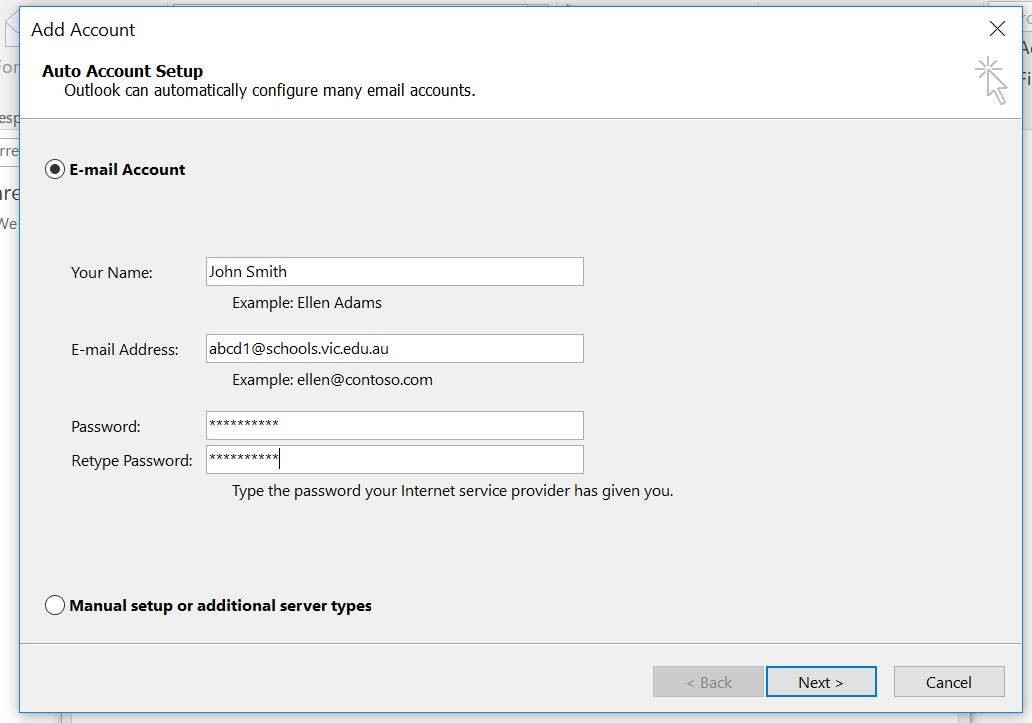 